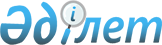 Об утверждении Перечня категорий физических лиц, имеющих право на социальную поддержку в соответствии с законодательством Республики КазахстанПриказ Министра национальной экономики Республики Казахстан от 8 февраля 2018 года № 42. Зарегистрирован в Министерстве юстиции Республики Казахстан 1 марта 2018 года № 16458.
      В соответствии с подпунктом 20) пункта 1 статьи 1 Кодекса Республики Казахстан "О налогах и других обязательных платежах в бюджет" (Налоговый кодекс), ПРИКАЗЫВАЮ:
      Сноска. Преамбула - в редакции приказа Министра национальной экономики РК от 27.10.2022 № 76 (вводится в действие по истечении десяти календарных дней после дня его первого официального опубликования).


      1. Утвердить прилагаемый Перечень категорий физических лиц, имеющих право на социальную поддержку в соответствии с законодательством Республики Казахстан.
      2. Признать утратившим силу приказ Министра национальной экономики Республики Казахстан от 26 февраля 2015 года № 143 "Об утверждении Перечня категории лиц, имеющих право на социальную поддержку в соответствии с законодательством Республики Казахстан" (зарегистрирован в Реестре государственной регистрации нормативных правовых актов за № 10729, опубликован 29 апреля 2015 года в Информационно-правовой системе "Әділет").
      3. Департаменту социальной политики и развития государственных органов Министерства национальной экономики Республики Казахстан в установленном законодательством порядке обеспечить:
      1) государственную регистрацию настоящего приказа в Министерстве юстиции Республики Казахстан;
      2) в течение десяти календарных дней со дня государственной регистрации настоящего приказа в Министерстве юстиции Республики Казахстан направление его копии в бумажном и электронном виде на казахском и русском языках на официальное опубликование в периодические печатные издания, а также в Республиканское государственное предприятие на праве хозяйственного ведения "Республиканский центр правовой информации" для официального опубликования и включения в Эталонный контрольный банк нормативных правовых актов Республики Казахстан;
      3) размещение настоящего приказа на интернет-ресурсе Министерства национальной экономики Республики Казахстан;
      4) в течение десяти рабочих дней после государственной регистрации настоящего приказа в Министерстве юстиции Республики Казахстан представление в Юридический департамент Министерства национальной экономики Республики Казахстан сведений об исполнении мероприятий, предусмотренных подпунктами 1), 2) и 3) настоящего пункта.
      4. Контроль за исполнением настоящего приказа возложить на курирующего вице-министра национальной экономики Республики Казахстан.
      5. Настоящий приказ вводится в действие по истечении десяти календарных дней после дня его первого официального опубликования.
      "СОГЛАСОВАН"Министр труда и социальной защиты населенияРеспублики Казахстан____________Т. Дуйсенова"___" ________ 2018 год"СОГЛАСОВАН"Министр финансовРеспублики Казахстан____________Б. Султанов14 февраля 2018 год Перечень категорий физических лиц, имеющих право на социальную поддержку в соответствии с законодательством Республики Казахстан
      Сноска. Перечень - в редакции приказа Министра национальной экономики РК от 27.10.2022 № 76 (вводится в действие по истечении десяти календарных дней после дня его первого официального опубликования).
      К категориям физических лиц, имеющих право на социальную поддержку в соответствии с законодательством Республики Казахстан, относятся физические лица, которые являются на дату такой выдачи:
      1) получателем специального государственного пособия;
      2) получателем государственных социальных пособий;
      3) получателем специальных социальных услуг;
      4) лицом с инвалидностью, получающим пенсионные выплаты;
      5) ребенком-сиротой и (или) ребенком, оставшимся без попечения родителей, не достигший восемнадцати лет;
      6) получателем государственной адресной социальной помощи;
      7) лицом, имеющим заболевание, входящее в перечень социально значимых заболеваний, утвержденный приказом Министра здравоохранения Республики Казахстан от 23 сентября 2020 года № ҚР ДСМ-108/2020 (зарегистрирован в Реестре государственной регистрации нормативных правовых актов за № 21263);
      7-1) лицом, имеющим заболевание, входящее в перечень заболеваний, представляющих опасность для окружающих, утвержденный приказом исполняющего обязанности Министра здравоохранения Республики Казахстан от 28 октября 2020 года № ҚР ДСМ-162/2020 (зарегистрирован в Реестре государственной регистрации нормативных правовых актов за № 21537);
      8) лицом, имеющим заболевание, входящее в перечень заболеваний, для которых установлен срок временной нетрудоспособности более двух месяцев, утвержденный приказом Министра здравоохранения и социального развития Республики Казахстан от 28 декабря 2015 года № 1033 (зарегистрирован в Реестре государственной регистрации нормативных правовых актов за № 12733);
      9) лицом, имеющим заболевание, входящее в список тяжелых форм некоторых хронических заболеваний, утвержденный приказом Министра здравоохранения Республики Казахстан от 16 февраля 2022 года № ҚР ДСМ-14 (зарегистрирован в Реестре государственной регистрации нормативных правовых актов за № 26830).
					© 2012. РГП на ПХВ «Институт законодательства и правовой информации Республики Казахстан» Министерства юстиции Республики Казахстан
				
      Министр национальной экономики Республики Казахстан 

Т. Сулейменов
Утвержден
приказом Министра
национальной экономики
Республики Казахстан
от 8 февраля 2018 года № 42